Контрольная работа  по теме «Биосфера», 5 класс   I вариантУровень АСколько на Земле существует царств живой природы?а) 2;	б) 3;в) 4;г) 5.Слово «биосфера» в переводе означает:а) природная сфера;б) сфера жизни;в) сфера жизни человека;г) окружающая среда.3.Самое большое млекопитающее Земли:а) белый медведь;                                                                                                                                                      б) синий кит;                                                                                                                                                                                                  в) африканский слон;                                                                                                                                                                            г) индийский слон.4.Когда появились первые  живые существа:а) 1 млрд. лет назад;     б) 0,5  млрд. лет назад;     в) 1,5 млрд. лет назад;       г) 2 млрд. лет назад.5.Фауна – это:а) мир животных;      б) мир растений;       в) мир грибов;       г) мир микроорганизмов.6. Какие леса чаще всего встречаются на территории Дмитровского района:а) дубовые;        б) еловые;        в) смешанные;           г) сосновые.7. Какой заповедник расположен на территории Московской области :                                                                               а) Приокско-Террасный биосферный заповедник;                                                                                                               б) Окский;                                                                                                                                                                             в) Центрально-лесной биосферный заповедник;                                                                                                                    г) Воронежский.Уровень В8.Вспомните одно из свойств гумуса и ответьте на вопрос; какая из названных почв является самой плодородной?а) серозём;б) бурозём;в) краснозём;г) чернозём.9.Определите, по какому принципу объединены приведённые ниже понятия, и на основании этого исключите лишнее слово.10.Исключите лишнее.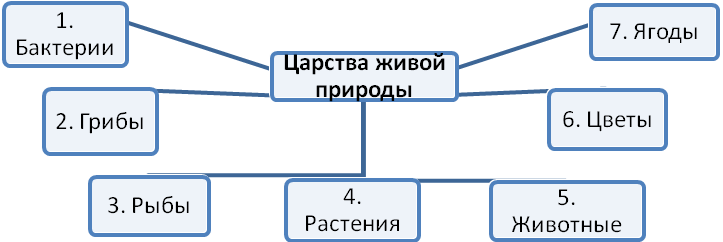 11.Заполните пропуски в тексте.Большую роль в охране дикой природы играют 1) __________________, 2)__________________ и 3) ______________________. В 4)_________ году было выпущено первое издание 5)_____________ книги фактов», в которой были собраны сведения обо всех животных и растениях,  которые 6)_________________. Виды, занесённые в 7)________________________, признаются всемирным достоянием и находятся под самой строгой защитой.12.Какие животные из представленных на рисунке вымерли?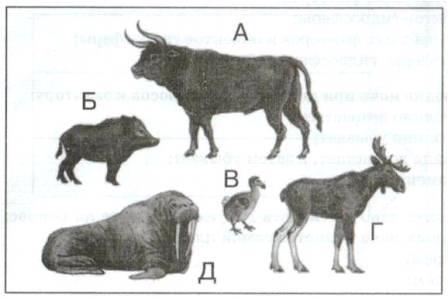 13. Отметьте правильные высказывания словом «Да», неправильные — словом «Нет».Контрольная работа  по теме «Биосфера»,II вариантУровень АПроцесс поглощения углекислого газа и выделения кислорода характерен для:а) бактерий;б) растений;       в) животных;г) грибов.2.  Где появились первые живые существа:а) в воздухе;      б) в воде;         в) на суше;         г) все ответы верные.3. К какой земной оболочке относятся термины:  микроорганизмы;   лес;  грибы; эндемики:                       а) литосфера; 
б) атмосфера; 
в) гидросфера; 
г) биосфера.  
4. Какое дерево самое большое на Земле:                                                                                                                    а) австралийский эвкалипт;                                                                                                                                                    б) баобаб;                                                                                                                                                                            в) калифорнийская секвойя;                                                                                                                                                          г) кедр.5.Учение о биосфере было  создано:                                                                                                                              а) Ж. Ламарком;                                                                                                                                            б) В.И. Вернадским;                                                                                                                                                   в) Ч. Дарвином;                                                                                                                                                             г) Э. Леруа.6. Какое растение занесено в Красную книгу Московской области:                                                                                                                               а) копытень;                                                                                                                                                                          б) венерин башмачок;                                                                                                                                                                в) голубика;                                                                                                                                                                                 г) бересклет.7.Какое животное не встречается  в диких лесах Дмитровского района:                                                                                                                                             а) барсук;          б) белка;           в) лось;          г) зубр.Уровень В6.Плодородие почв при движении от полюсов к экватору:    а) постоянно возрастает;б) постоянно убывает;	в) сначала возрастает, а затем убывает;	г) не изменяется.   7. Укажите названия царств живых организмов:а) бактерии:б) мхи;в) грибы;г) растения;д) моллюски;е) простейшие;.з) животные.8.Установите соответствие.А — грибы; Б — растения; В — животные; Г — бактерии.9.Заполните пропуски в тексте.Разнообразие жизни на нашей планете велико, однако, ежегодно исчезают 1)_____________ видов живых организмов. Виновником этого является 2)_____________. Животные и растения исчезают не потому, что человек их 3)_______________ в результате  активной 4)____ _________. Просто хозяйственная деятельность человека: 5)_________________________, строительство промышленных предприятий и 6)____________, 7)_______________ земли для нужд сельского хозяйства — охватывает всё большую часть поверхности планеты.10.Подумайте, какого цвета страницы Красной книги?В «Красной книге фактов» есть страницы пяти разных цветов, в зависимости от того, каким видам животных или растений они посвящены (например, сведения об исчезающих видах помещены на красных страницах) и т.д. 11.Отметьте правильные высказывания словом «Да», неправильные — словом «Нет».Ответы. Контрольная работа  по теме «Биосфера», I вариантУровень АСколько на Земле существует царств живой природы?а) 2;	б) 3;в) 4;г) 5.Слово «биосфера» в переводе означает:а) природная сфера;б) сфера жизни;в) сфера жизни человека;г) окружающая среда.3.Самое большое млекопитающее Земли:а) белый медведь;                                                                                                                                                      б) синий кит;                                                                                                                                                                                                  в) африканский слон;                                                                                                                                                                            г) индийский слон.4.Когда появились первые  живые существа:                                                                                                      а) 1 млрд. лет назад;                                                                                                                                               б) 0,5  млрд. лет назад;                                                                                                                                                          в) 1,5 млрд. лет назад;                                                                                                                                                                г) 2 млрд. лет назад.5.Фауна – это:                                                                                                                                                                     а) мир животных;                                                                                                                                                                            б) мир растений;                                                                                                                                                                   в) мир грибов;                                                                                                                                                                    г) мир микроорганизмов.6. Какие леса чаще всего встречаются на территории Дмитровского района:а) дубовые;            б) еловые;            в) смешанные;           г) сосновые.7. Какой заповедник расположен на территории Московской области:                                                                                            а) Приокско-Террасный биосферный заповедник;                                                                                                        б) Окский;                                                                                                                                                                         в) Центрально-лесной биосферный заповедник;                                                                                                                                                       г) Воронежский.Уровень В8.Вспомните одно из свойств гумуса и ответьте на вопрос; какая из названных почв является самой плодородной?а) серозём;б) бурозём;в) краснозём;г) чернозём.9.Определите, по какому принципу объединены приведённые ниже понятия, и на основании этого исключите лишнее слово. (живая природа)10.Исключите лишнее. 3, 6, 7.11.Заполните пропуски в тексте.Большую роль в охране дикой природы играют 1) заповедники, 2) заказники и 3) национальные парки. В 4)_1966 году было выпущено первое издание 5)___Красной_ книги фактов», в которой были собраны сведения обо всех животных и растениях,  которые 6)__находятся под угрозой исчезновения. Виды, занесённые в 7)___Красную книгу_, признаются всемирным достоянием и находятся под самой строгой защитой.12.Какие животные из представленных на рисунке вымерли?в)дронт, а)тур.13. Отметьте правильные высказывания словом «Да», неправильные — словом «Нет».Контрольная работа  по теме «Биосфера», II вариантУровень АПроцесс поглощения углекислого газа и выделения кислорода характерен для:а) бактерий;б) растений;       в) животных;г) грибов.2.  Где появились первые живые существа:а) в воздухе;                                                                                                                                                                     б) в воде;                                                                                                                                                                      в) на суше;                                                                                                                                                                                   г) все ответы верные.3. К какой земной оболочке относятся термины:  микроорганизмы;   лес;  грибы; эндемики:                       а) литосфера; 
б) атмосфера; 
в) гидросфера; 
г) биосфера.  
4. Какое дерево самое большое на Земле:                                                                                                               а) австралийский эвкалипт;                                                                                                                                                   б) баобаб;                                                                                                                                                                                                         в) калифорнийская секвойя;                                                                                                                                                       г) кедр.5.Учение о биосфере было  создано:                                                                                                                              а) Ж. Ламарком;                                                                                                                                            б) В.И. Вернадским;                                                                                                                                                   в) Ч. Дарвином;                                                                                                                                                             г) Э. Леруа.6. Какое растение занесено в Красную книгу Московской области:                                                                                                                               а) копытень;                                                                                                                                                                          б) венерин башмачок;                                                                                                                                                                в) голубика;                                                                                                                                                                                 г) бересклет.7.Какое животное не встречается  в диких лесах Дмитровского района:                                                                                                                                             а) барсук;                                                                                                                                                                               б) белка;                                                                                                                                                                                          в) лось;                                                                                                                                                                                       г) зубр.Уровень В           8.Плодородие почв при движении от полюсов к экватору:    а) постоянно возрастает;б) постоянно убывает;	в) сначала возрастает, а затем убывает;	г) не изменяется.   9. Укажите названия царств живых организмов:а) бактерии:б) мхи;в) грибы;г) растения;д) моллюски;е) простейшие;з) животные.10.Установите соответствие.А — грибы;            В - животныеБ — растения;       Г - бактерии11.Заполните пропуски в тексте.Разнообразие жизни на нашей планете велико, однако, ежегодно исчезают 1)___сотни___ видов живых организмов. Виновником этого является 2)__человек. Животные и растения исчезают не потому, что человек их 3)__истребляет_ в результате  активной 4)__охоты_. Просто хозяйственная деятельность человека: 5)_добыча полезных ископаемых_, строительство промышленных предприятий и 6)дорог (городов), 7)_распашка_ земли для нужд сельского хозяйства — охватывает всё большую часть поверхности планеты.12.Подумайте, какого цвета страницы Красной книги?В «Красной книге фактов» есть страницы пяти разных цветов, в зависимости от того, каким видам животных или растений они посвящены (например, сведения об исчезающих видах помещены на красных страницах) и т.д. 13.Отметьте правильные высказывания словом «Да», неправильные — словом «Нет».12345стадионшмельлесчеловекбаобаб1Роль бактерий заключается в разложении органических остатков и превращении в питательные вещества для растений2Различают низшие, средние и высшие растения3Известно три царства живой природы4Грибы – это растения5Экологическая опасность связана с хозяйственной деятельностью человека6Учение о биосфере создал Вернадский1Превращают органические остатки в питательные вещества2Занимают промежуточное положение между растениями и животными3Производят органические вещества и выделяют кислород4Превращают растительные белки в животныеКрасные страницыАИсчезающие виды – 1Белые страницыБРедкие виды – 2Желтые страницыВМалоизученные виды – 3Зелёные страницыГСокращающиеся виды – 4Серые страницыДСпасенные виды - 51Чем плодороднее почва, тем она темнее2Почва – это плодородный слой, обеспечивающий жизнь и развитие растений3Живые организмы зародились 2 млдр. лет назад4Живые организмы можно обнаружить во всех оболочках Земли5Самое крупное животное на Земле – синий кит6Наибольшее видовое разнообразие наблюдается в царстве растения12345стадионшмельлесчеловекбаобаб1даРоль бактерий заключается в разложении органических остатков и превращении в питательные вещества для растений2нетРазличают низшие, средние и высшие растения3нетИзвестно три царства живой природы4нетГрибы – это растения5даЭкологическая опасность связана с хозяйственной деятельностью человека6даУчение о биосфере создал Вернадский1ГПревращают органические остатки в питательные вещества2АЗанимают промежуточное положение между растениями и животными3БПроизводят органические вещества и выделяют кислород4ВПревращают растительные белки в животныеКрасные страницыА1Исчезающие виды – 1Белые страницыБ3Редкие виды – 2Желтые страницыВ4Малоизученные виды – 3Зелёные страницыГ5Сокращающиеся виды – 4Серые страницыД2Спасенные виды - 51даЧем плодороднее почва, тем она темнее2даПочва – это плодородный слой, обеспечивающий жизнь и развитие растений3нетЖивые организмы зародились 2 млдр. лет назад4даЖивые организмы можно обнаружить во всех оболочках Земли5даСамое крупное животное на Земле – синий кит6нетНаибольшее видовое разнообразие наблюдается в царстве растения